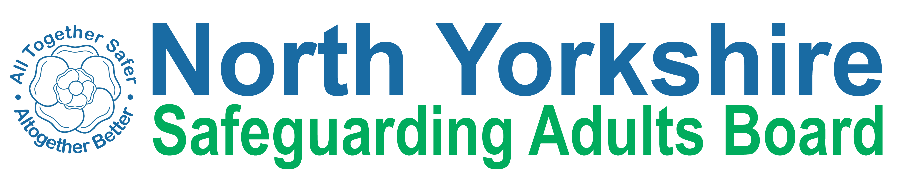 North Yorkshire, City of York & East Riding Safeguarding Week21 – 25 June 2021To book your place on these events visit: www.nypolice.eventbrite.com.Monday 21 JuneTuesday 22 JuneWednesday 23 JuneThursday 24 JuneFriday 25 JuneProfessionals only session		Police only session09:30 - 10:30 Self-Neglect TrainingEast Riding Safeguarding Adults Board10:00 – 11:00Fire Safety PresentationHumberside Fire & Rescue Service11:00 – 11:30NYP – PreventNorth Yorkshire Police12:00 - 13:00Babies in LockdownNHS Vale of York Clinical Commissioning Group, NHS North Yorkshire Clinical Commissioning Group13:00 – 14:00Understanding the DA Bill and its impact on ‘hidden victims’ and those with unmet needSafe Communities East Riding, SafeLives14:00 – 15:00Reducing Loneliness and IsolationEast Riding Safeguarding Adults Board, East Riding Council15.30-17.00The impact of parent/ carer mental illness and introduction to the PAMIC ToolTees, Esk and Wear Valleys NHS Foundation Trust09:30 – 10:00An introduction to the Youth Engagement Activities we have to offerNorth Yorkshire Fire & Rescue Service10:00 – 11:30Domestic Abuse Charter- Supporting the Workforce Affected by Domestic AbuseNorth Yorkshire Community Safety Partnership10:00 – 11:30Modern Slavery - who it affects and what we can do collectively to tackle it.East Riding Safeguarding Adults Board, Humber Modern Slavery Partnership11:30 – 12:00Introduction to Safe & Well visitsNorth Yorkshire Fire & Rescue Service12:00 – 13:30Employers Initiative on Domestic AbuseSafe Communities East Riding, Employers’ initiative on domestic abuse14:00 – 15:30Carers Panel – Keeping safe in care and support settingsNorth Yorkshire Safeguarding Adults Board16:30 – 17:00An introduction to Safe & Well visitsNorth Yorkshire Fire & Rescue Service17:30 – 18:30Child ExploitationEast Riding Children’s Safeguarding Partnership 19:00 – 21:00Using online banking in safetyHSBC, North Yorkshire Police10:00 – 11:00Safeguarding in non-mobile childrenYork and Scarborough Teaching Hospitals, NHS Foundation Trust10:00 – 11:00Fraud and Cyber Awareness WorkshopEast Riding Safeguarding Adults Board, East Riding Voluntary Action Services10:00 – 12:00 Reducing Loneliness and IsolationEast Riding Safeguarding Adults Board, East Riding Council12:00 – 13:00Fraud Prevention in HumbersideEast Riding Safeguarding Adults Board, Humberside Police13:00 – 14:00Suicide PreventionNorth Yorkshire Safeguarding Adults Board16:30 to 17:15Adverse Childhood ExperiencesEast Riding Children’s Safeguarding Partnership10:00 – 12:00North Yorkshire ‘Credibility Framework: How do we monitor community tensions effectively?North Yorkshire Community Safety Partnership11.00 - 13.00Hidden HarmNorth Yorkshire Safeguarding Children Partnership13:30- 14:00‘Hard to Help’ Working with Perpetrators of Domestic AbuseNorth Yorkshire Community Safety Partnership14:00 - 15:00Fire Safety PresentationEast Rising Safeguarding Adults Board, Humberside Fire & Rescue Service15:00 – 16:00NYP in partnership with HSBCHSBC Bank, North Yorkshire Police16:00 - 17:00The Impact of Domestic Abuse on Children and Young PeopleNorth Yorkshire Community Safety Partnership09:30– 11:30Domestic Abuse in Rural CommunitiesSafe Communities East Riding, SafeLives, Domestic Abuse Consultancy Sarah Wigley Associated11.00 - 11.30Homelessness and SafeguardingNHS North Yorkshire Clinical Commissioning Group12:00 – 14:00Mental Capacity Act:  Across Key Lines of Enquiry (KLOEs)East Riding Safeguarding Adults Board13:30 – 14:30 Hoarding – A safeguarding issue?East Riding Safeguarding Adults Board, Humber Teaching NHS Foundation Trust